Centre Vehicles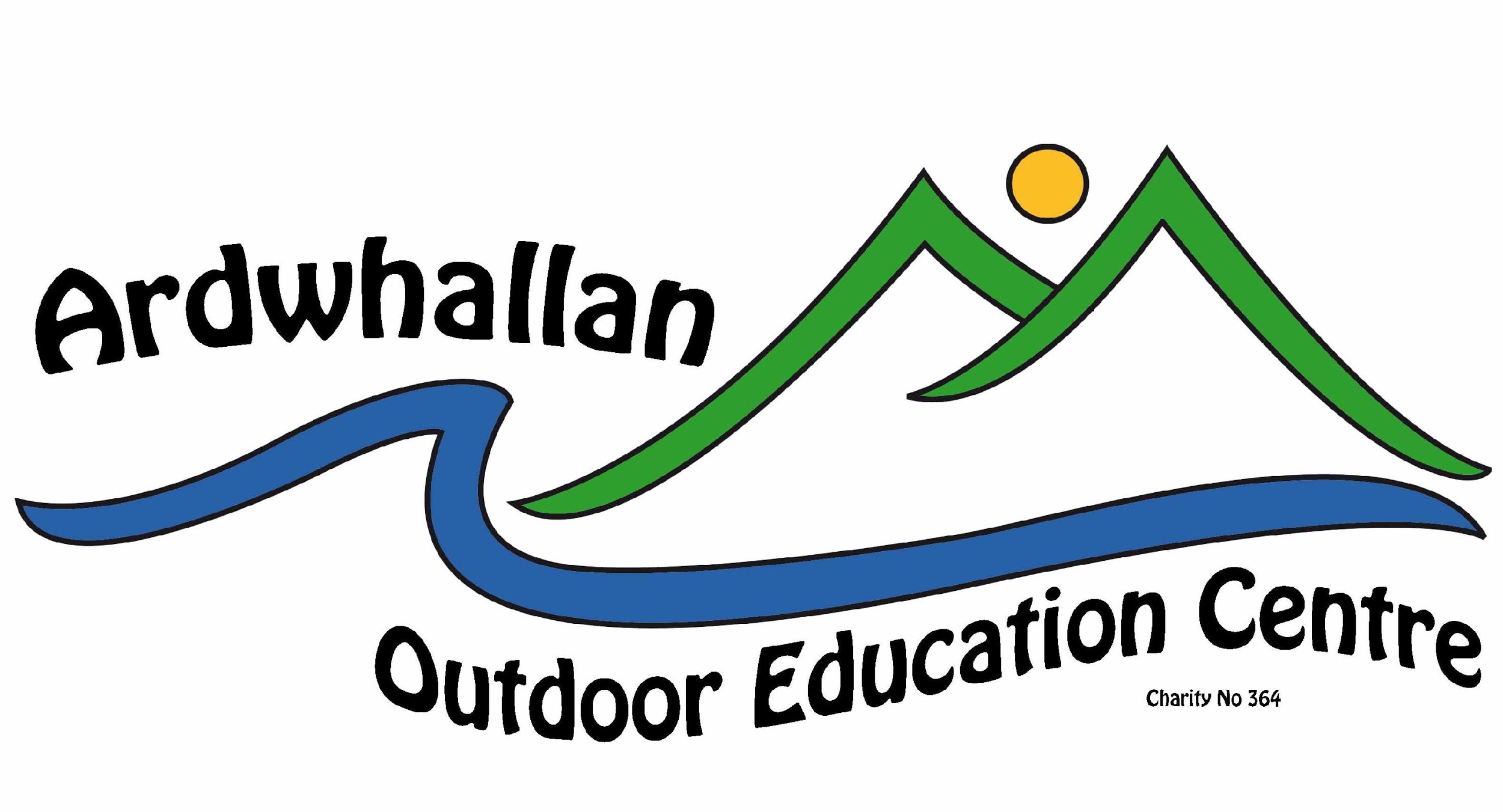 Document last updated 22/05/17 by:  Jenny LantryGeneral Safety procedures All vehicles to have undergone regular servicing and safety checks.Mini bus drivers will hold an up to date Midas licence.All passengers to be briefed on seatbelts and also correct behaviour whist inside centre vehicles.In addition to the driver, groups should have an additional person who will be in charge of the group whilst in the centre vehicles where appropriate.Driver will check vehicle and any other equipment such as trailers, roof racks, bike racks and make sure they are secure.For more information on Vehicle procedures please refer to the Isle of Man Government’s “Drivers Handbook 2007”This Risk Assessment is reviewed each year as a matter of course, but is also reviewed & amended subject to any changes that occur to Ardwhallan Outdoor Education Centre’s Normal Operating Procedure.HazardsWho’s at riskControl measuresRisk (minimal, manageable, unacceptable)CollisionAllThe driver will drive to the conditions of the road and other influences such as weather and traffic.All persons to wear seat belts.No one to distract the driver. ManageableEntrapment in a disabled vehicleAllDriver to brief all passengers of the existsDoors to be unlocked whilst travellingManageableBeing hit by another vehicle if bus breaks down.AllAll passengers to stand in a safe area outside of the vehicle, especially on fast roads and motorways, when appropriate.Hi-vis vest to be worn by all.ManageableTravel sicknessPassengersRegular breaks and personal travel sickness medication to be brought for long journeysMinimalDriver fatigueAllRegular breaks and for long journeys more than one driver.Manageable